Name: _________________________________________  Date: ___________  Block: _______Counting By 7sCharacter Report Card Poster	As your summer reading grade, you are going to create a poster-sized report card for a character in the novel Counting By 7s that tracks how the character changed throughout the novel.  You will be working in a group, so you will need to divide up the work.First, you should choose the character you want to work with.Dell		Pattie		Jairo		Mai		Quang-ha		Willow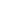 For each character, you need to give four term grades and a final year grade for each of the following qualities:		Respect	Responsibility		Cooperation		Caring				Integrity/Honesty	Self-Control			EffortFor each quality, you need to give three comments.What the character was like at the start of the novel with a specific example or quote.What made the character changeWhat the character was like at the end of the novel with a specific example or quote.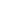 Lastly, the poster needs to be decorated to look like it belongs to the character.  Think about what the characters like to do in their spare time and how that might affect something they carry around with them.  For example, while Quang-ha might cover his report card in doodles, Willow’s might have dirt smudges all over it.The more creative the better!  Make your report card stand out from all the others!!This is your first classwork grade of the year and my first impressionof your creativity and effort, so put your best foot forward!Rubric:Term Grades:	_____/ 14Comments:	_____/ 21Creativity	_____/ 10Mechanics	_____/ 5		Total: 	_____ / 50